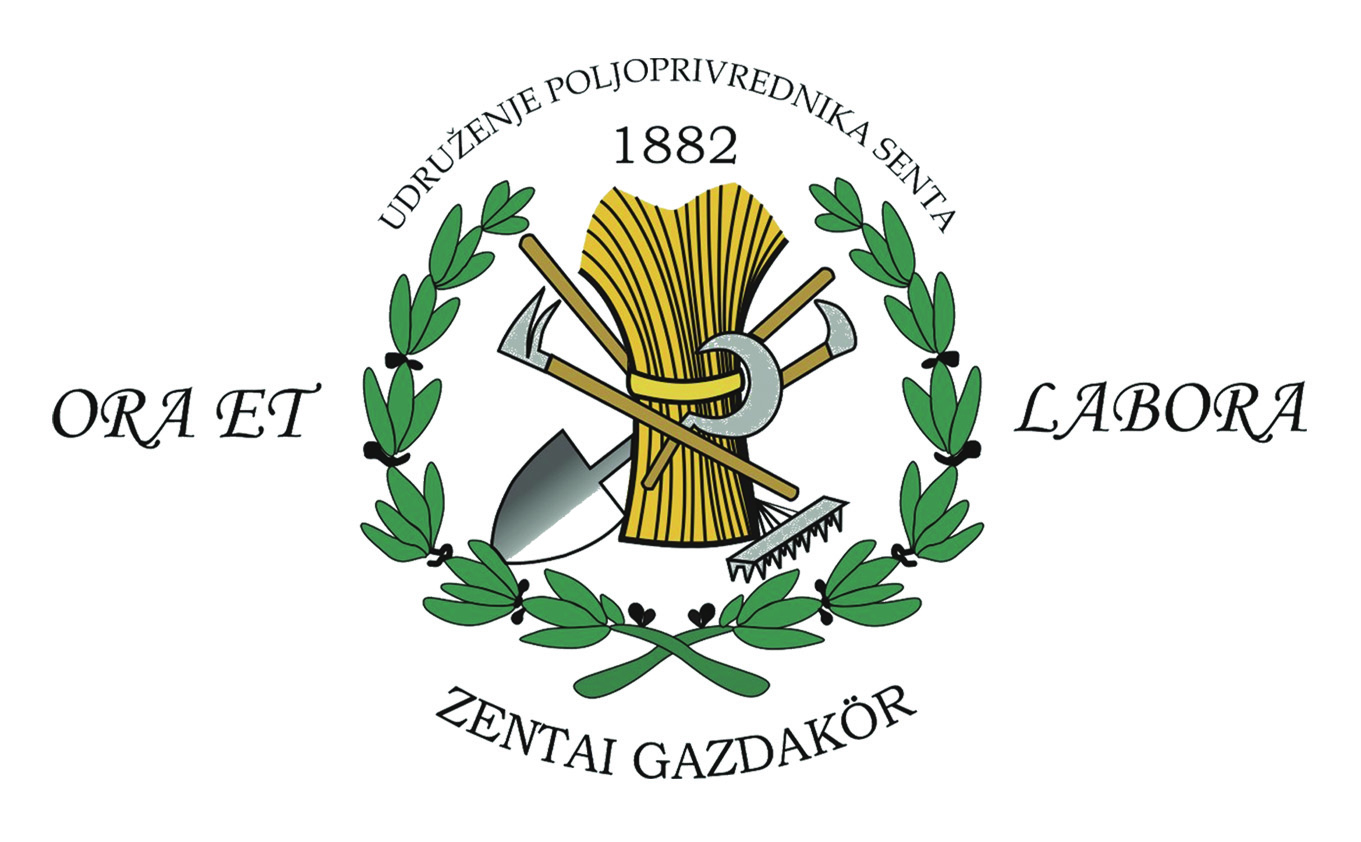 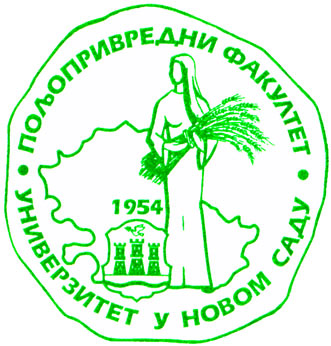 POZIVNICASAVETOVANJE POLJOPRIVREDNIKANaučno-stručno savetovanje za poljoprivrednike „Dobar dan domaćine” u Senti, 6. februara 2019. godine – zgrada Pozorišta, Glavni trg br. 2Organizator: Poljoprivredni fakultet iz Novog Sada   Departman za ratarstvo i povrtarstvoDomaćini: _________________________________________________________Program:900 	Poslovno jutro – predstavljanje kompanija950 	Svečano otvaranje Savetovanja1000 	Podsticaji za poljoprivrednike Vlade AP Vojvodine u 2019. godini1030 	Da li je moguće predvideti biljnu proizvodnju u eri učestalije pojave sušnih godina 		Dr Nenad Vasić i prof. dr Ivana MaksimovićModerator: prof. dr Dragana Latković1100 	Uljana repica – proizvodnja i krizne tačke		Dr Ana Marjanović Jeromela1120 	Pogled na pšenična polja i tržište 		Dr Novica Mladenov i Zdravko Šajatović             PAUZA1200 	Konkurentnost naših ratara u odnosu na farmere poljoprivredno razvijenih zemalja EU		Prof. dr Branislav Vlahović, dipl. ing. Dušan Kenđur		Moderator: Čedomir Keco1230 	(Ne)racionalno korišćenje zemljišta za intenzivnu proizvodnju i upotreba stajnjaka		Dr Jovica Vasini Sofija Vrbaški		Moderator:Miloš Halgašev 1300 	Obaveze gazdinstava i pravnih lica u prijavljivanju sezonske radne snage		Mr Tisa Čaušević  (Nacionalna alijansa za lokalni ekonomski razvoj (NALED))1330 	ZaključciPozovite i Vaše komšije!